Ćwiczenia usprawniające percepcję wzrokowąStymulowanie rozwoju percepcji wzrokowej zapewnia dziecku możliwość nabywania tych zdolności, których rozwój warunkuje prawidłową naukę czytania, pisania a także liczenia.

Oto kilka przykładów ćwiczeń: Szukanie różnic pomiędzy dwoma podobnymi obrazkami, różniącymi się kilkoma szczegółami



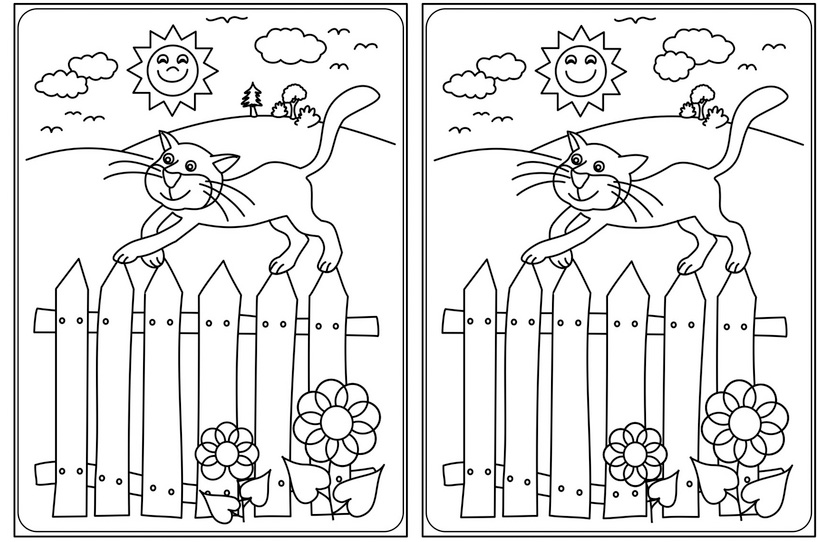 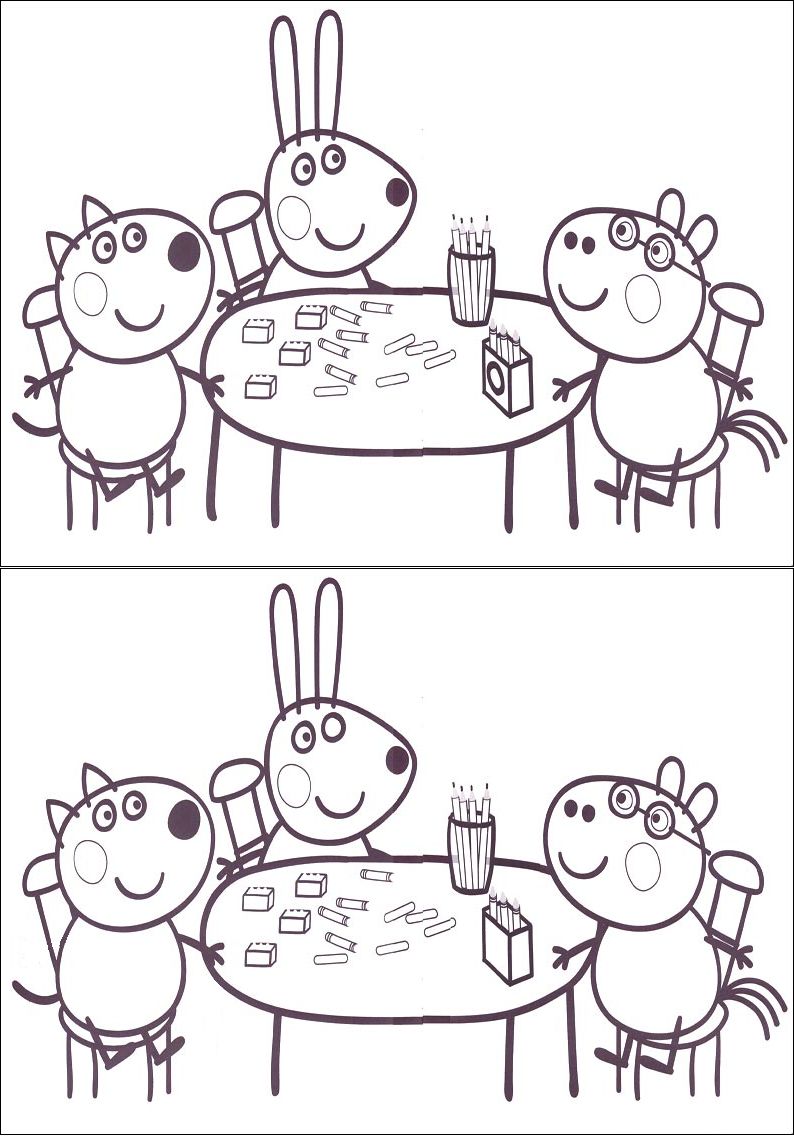 Zapamiętywanie przedmiotów – pokazujemy dziecku drobne przedmioty, zapamiętuje je, a po zasłonięciu przez nas – wymienia.Układanie obrazka z pociętych części.Układanie według podanego wzoru patyczków, klocków, wyciętych figur geometrycznych.Segregowanie figur ze względu na wielkość, kolor, kształt.Układanie historyjek obrazkowych. Opis obrazków zgodnie z kolejnością zdarzeń.





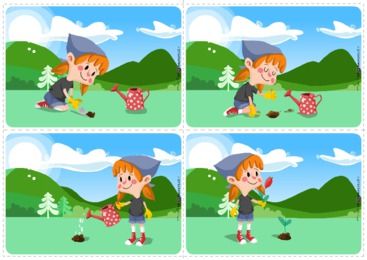 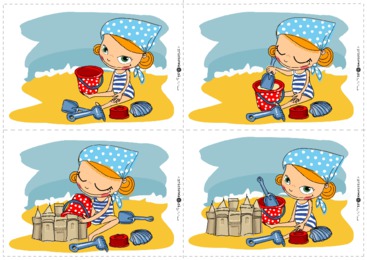 Lepienie z plasteliny lub formowanie z drutu liter.Wyszukiwanie wyrazów z jednakową literą (np. odczytanie wyrazów posiadających literę „k”.Uzupełnianie brakujących liter w wyrazach.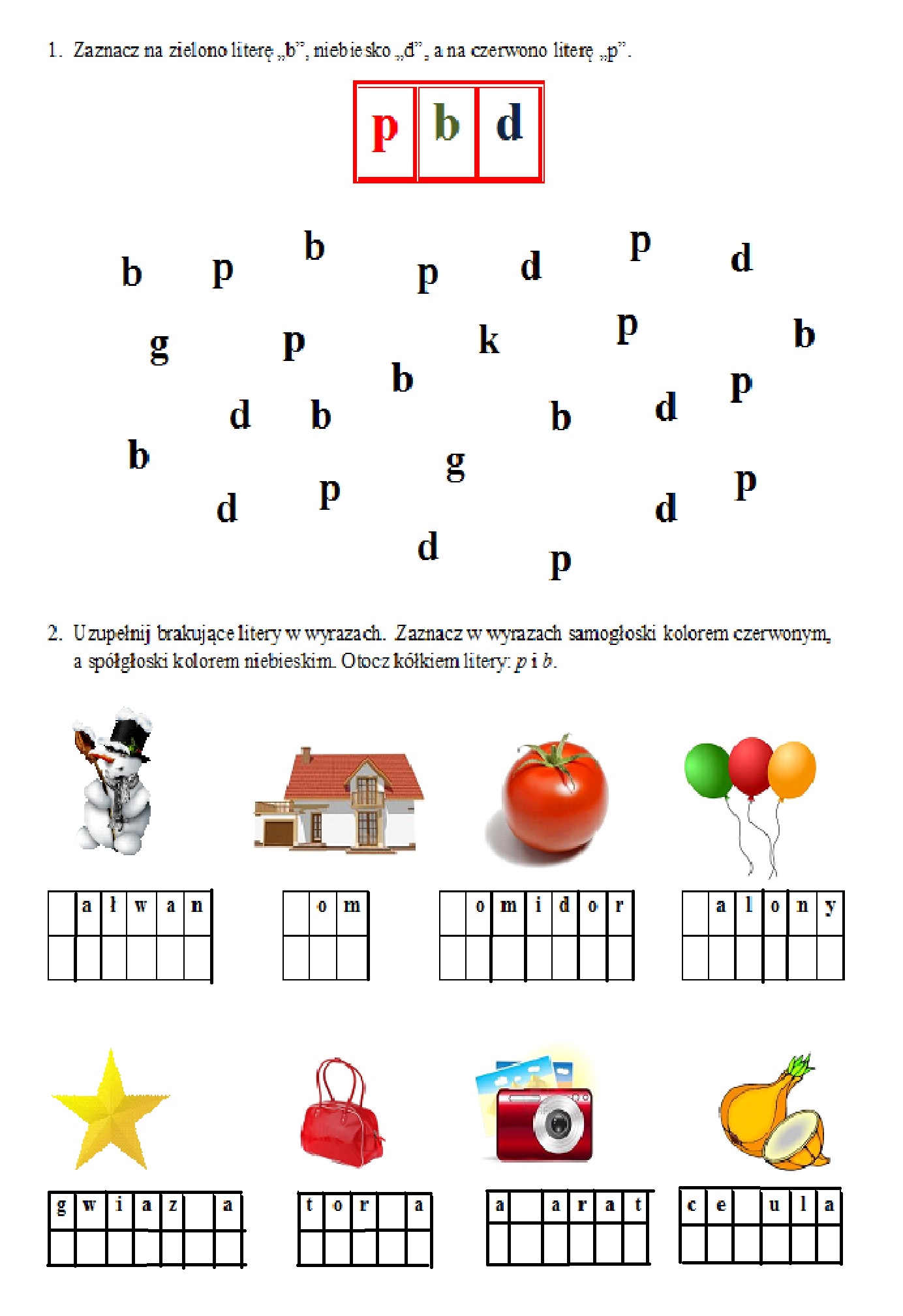 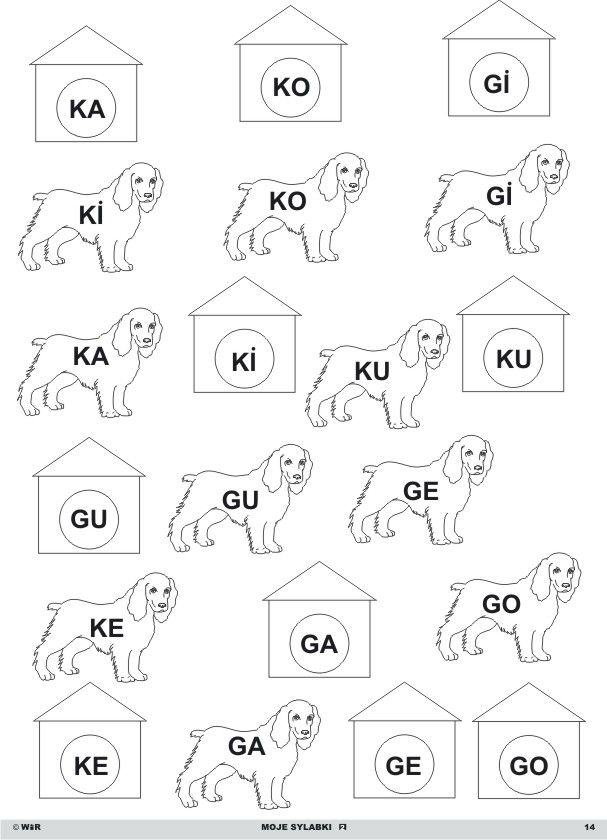 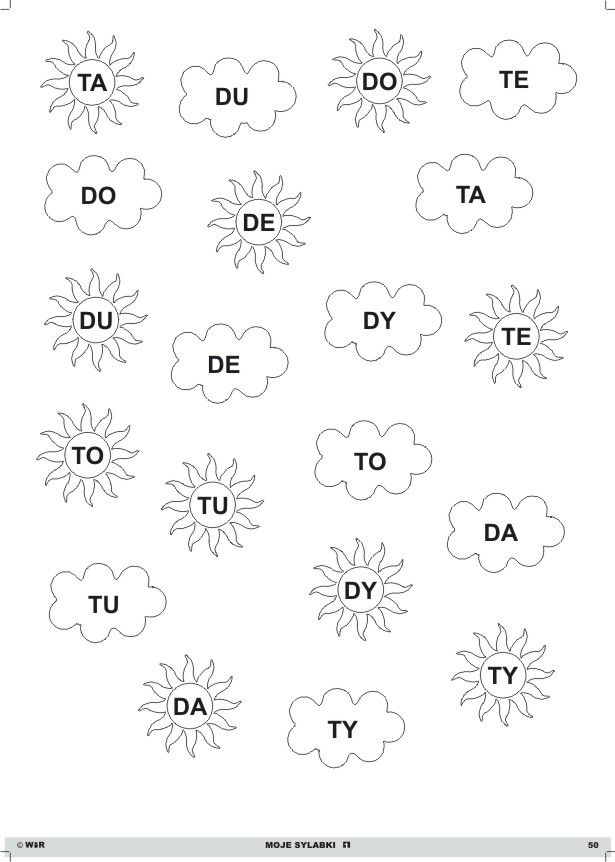 Domina obrazkowe – szukanie pary takich samych obrazków.Domina literowe oraz sylabowe – szukanie pary takich samych liter/ sylab.Kalkowanie.Powyższe ćwiczenia mogą być formą zabawy z dzieckiem. Ważna jest systematyczność, ale jednocześnie nie przemęczanie dzieci. Ćwiczenia chętnie wykonywane przynoszą więcej pożytku niż długie ślęczenie nad książką.